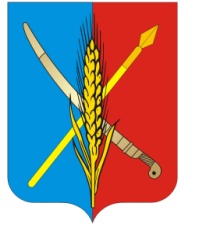 АДМИНИСТРАЦИЯВасильево-Ханжоновского сельского поселенияНеклиновского района Ростовской областиРАСПОРЯЖЕНИЕ«___» января  2024г.                                   №                    с. Васильево-ХанжоновкаОб утверждении плана реализации муниципальной программыВасильево-Ханжоновского сельского поселения«Информационное общество» на 2024 годВ соответствии с постановлением Администрации Васильево-Ханжоновского сельского поселения от 20.09.2013 № 38 «Об утверждении Порядка разработки, реализации и оценки эффективности муниципальных про-грамм Васильево-Ханжоновского сельского поселения»:1. Утвердить план реализации муниципальной программы Васильево-Ханжоновского сельского поселения «Информационное общество» на 2024 год (далее – план реализации) согласно приложению к настоящему распоряжению.2. Настоящее распоряжение вступает в силу со дня его подписания.3. Контроль за исполнением настоящего распоряжения оставляю за собой.Глава АдминистрацииВасильево-Ханжоновского           сельского поселения			          	 	                     С.Н. ЗацарнаяРаспоряжение вносит сектор экономики и финансовАдминистрации Васильево-Ханжоновского сельского поселенияПриложениек распоряжению  администрации Васильево-Ханжоновского сельского поселенияПланреализации муниципальной программы «Информационное общество» на 2024 год<1> По строке «Мероприятие» указывается заместитель руководителя, курирующий данное направление, либо начальник структурного под-разделения, непосредственно подчиненный руководителю. По строке «Контрольное событие муниципальной программы» указывается руково-дитель, а также заместитель руководителя, курирующий данное направление, либо начальник структурного подразделения, непосредственно подчинённый руководителю органа местного самоуправления Васильево-Ханжоновского сельского поселения, определенного ответственным исполнителем, соисполнителем. <2> Объем расходов приводится на очередной финансовый год. <3> В целях оптимизации содержания информации в графе 2 допускается использование аббревиатур, например: основное мероприятие 1.1 – ОМ 1.1.№ п/пНаименование Ответственный 
 исполнитель, соисполнитель, участник(должность/ФИО) <1>Ожидаемый результат  (краткое описание)Срок    
реализации 
  (дата)Объем расходов на 2024 год (тыс.руб.) <2>Объем расходов на 2024 год (тыс.руб.) <2>Объем расходов на 2024 год (тыс.руб.) <2>Объем расходов на 2024 год (тыс.руб.) <2>Объем расходов на 2024 год (тыс.руб.) <2>№ п/пНаименование Ответственный 
 исполнитель, соисполнитель, участник(должность/ФИО) <1>Ожидаемый результат  (краткое описание)Срок    
реализации 
  (дата)всегообластной
   бюджетместный бюджетвнебюджетные
источники1234567891Подпрограмма 1. «Развитие и использование информационных и коммуникационных технологий»Администрация Васильево-Ханжоновского сельского поселения/ главный специалист Ткачева Е.Н.Хвесь период  с 01.01.2024г по 31.12.2024г28,60,028,60,02Основное  мероприятие 1.1Приобретение компьютерной техники и программного обеспечения, тех. обслуживание компьютерной и оргтехникиАдминистрация Васильево-Ханжоновского сельского поселения/ главный специалист Ткачева Е.Н.Замена устаревшего и технически изношенного оборудования на более современное и соответствующее современным требованиям.весь период  с 01.01.2024г по 31.12.2024г0,00,00,00,03Основное  мероприятие 1.2 Обеспечение информационного обслуживания официального Интернет-сайта  Васильево-Ханжоновского сельского поселения и доступа к сети ИнтернетАдминистрация Васильево-Ханжоновского сельского поселения/ главный специалист Ткачева Е.Н.Техническое состояние оргтехники администрации будет поддерживаться на соответствующем для работы уровне.весь период  с 01.01.2024г по 31.12.2024г28,60,028,60,04Основное  мероприятие 1.3 Расходы на  консультационные услуги по вопросам информационного сопровождения справочно-правовых систем Администрация Васильево-Ханжоновского сельского поселения/ главный специалист Ткачева Е.Н.весь период  с 01.01.2024г по 31.12.2024г0,00,00,00,05Основное мероприятие 1.4 Подписка на периодические печатные издания Администрация Васильево-Ханжоновского сельского поселения/ главный специалист Ткачева Е.Н.Подписка на периодические печатные изданиявесь период  с 01.01.2024г по 31.12.2024г 8,00,08,00,06Контрольное событие  программы Администрация Васильево-Ханжоновского сельского поселения/ главный специалист Ткачева Е.Н.XXXX7Подпрограмма 2. «Обеспечение реализации муниципальной программы «Информационное общество»Администрация Васильево-Ханжоновского сельского поселения/ главный специалист Ткачева Е.Н.Хвесьпериод  с 01.01.2024г по 31.12.2024г8,00,08,00,08Основное мероприятие 2.1  Официальная публикация нормативно-правовых актов Администрации Васильево-Ханжоновского сельского поселения в газете «Приазовская степь» и в Информационном бюллетени Васильево-Ханжоновского сельского поселенияАдминистрация Васильево-Ханжоновского сельского поселения/ главный специалист Ткачева Е.Н.Официальная публикация нормативно-правовых актоввесь период  с 01.01.2024г по 31.12.2024г8,00,08,00,09Контрольное событие  программы Администрация Васильево-Ханжоновского сельского поселения/ главный специалист Ткачева Е.Н.XXXX23Итого по муниципальной программеХХХ36,600,036,60,0